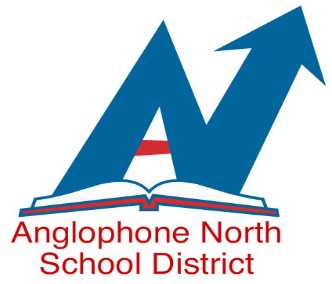 CUPE 1253 MEMBERSANGLOPHONE NORTH SCHOOL DISTRICT    HOURLY SCHOOL BUS DRIVER Temporary Position to June, 2019  With possibility of extension     Bus 170 –Rexton Area Classification Specifications: 	As per attached job description.Essential and Desirable Qualifications:  As per attached.  Wage or Salary Rate: $20.28 per hour/Bus Driver (as of Oct. 1, 2018)Hours of Work: Hourly driver – minimum of 6.5 hours daily or the time necessary to complete the assigned duties. Bus Route – Bus #  170 Competition # 18-272AM 1– 7:00 am	  St. Charles North Rd., Kent Lake area, St. Charles South Rd, Aldouane area and     Richibucto area to                              Rexton area Schools.PM 1 – 2:00 pm   Rexton area Schools for Richibucto area ,Aldouane area, St. Charles South Rd. St. Charles North Rd. and                             Kent Lake South Rd.PM 3  --3:00 pm  Rexton area Schools for Richibucto area ,Aldouane area, St. Charles South Rd.  Kent Lake area, St.        Charles North Rd.Posting Date:		October 10, 2018Closing Date:	October 23, 2018Apply To -	Anglophone North School District	78 Henderson Street	Miramichi, N.B., E1N 2R7	Fax: (506) 778-6090 or email to: ASDNJobs@nbed.nb.caPlease send a separate application for each position and include the competition number, your complete mailing address and phone number where you can be reached with your application.